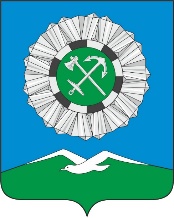 РОССИЙСКАЯ ФЕДЕРАЦИЯИркутская областьСлюдянское муниципальное образованиеСЛЮДЯНСКОЕ МУНИЦИПАЛЬНОЕ ОБРАЗОВАНИЕГОРОДСКАЯ ДУМАСлюдянского районаг. СлюдянкаРЕШЕНИЕот 29.02.2024 г   № 18V-ГДОтчёт о выполнении мероприятий муниципальной программы «Комплексное и устойчивое развитие градостроительной деятельности и земельных отношений на территории Слюдянского муниципального образования " на 2019 – 2025, за 2023 годЗаслушав отчёт заведующего отделом архитектуры и градостроительства администрации Слюдянского городского поселения  В. Н. Черноскутовой и руководствуясь статьями 10, 11, 33, 37 Устава Слюдянского муниципального образования, зарегистрированного Главным управлением Министерства юстиции РФ по Сибирскому Федеральному округу от 23 декабря 2005 года № RU 385181042005001, с изменениями и дополнениями, зарегистрированными Управлением Министерства юстиции Российской Федерации по Иркутской области от 20 октября 2023 года № RU 385181042023002,ГОРОДСКАЯ ДУМА решила:Принять к сведению отчёт о выполнении мероприятий 2023 года муниципальной программы «Комплексное и устойчивое развитие градостроительной деятельности и земельных отношений на территории Слюдянского муниципального образования» на 2019 – 2025, утверждённой постановлением администрации Слюдянского городского поселения от 27.12.2018 года № 1299, с учётом изменений внесённых постановлениями администрации Слюдянского городского поселения  от 31.01.2019 года № 38, от 25.04.2019 года № 252, от 30.05.2019 года № 350, от 29.08.2019 года № 861, от 31.10.2019 года № 1093, от 23.12.2019 года № 1258, от 26.02.2020 года № 140, от 02.06.2020 года № 352, от 01.10.2020 года № 579, от 24.12.2020 года № 776, от 12.11.2021 года № 707, от 27.12.2021 года № 866,от 26.01.2022 года № 59,  от 25.02.2022 года № 148, от 30.06.2022 года № 513, от 25.08.2022 года № 635, от 27.10.2022 года № 754, от 22.12.2022 года № 937 (Приложение № 1).Опубликовать настоящее решение в приложении к газете «Байкал Новости», а также разместить на официальном сайте администрации Слюдянского городского поселения в сети «Интернет» www.gorod-sludyanka.ru.Контроль за исполнением настоящего решения возложить на администрацию Слюдянского городского поселения Слюдянского района.Глава Слюдянскогомуниципального образования                                                                          В. Н. Сендзяк  Председатель Думы Слюдянскогомуниципального образования                                                                          М. М.  КайсаровПриложение № 1к решению Думы Слюдянского муниципального образования от ___________________№______Отчет о выполнении мероприятий программы «Комплексное и устойчивое развитие градостроительной деятельности и земельных отношений на территории Слюдянского муниципального образования» на 2019 – 2025 г., за 2023 год.Отделом архитектуры и градостроительства администрации Слюдянского городского поселения на 2023 год запланировано 1 210 000,00 руб.:Выполнение работ по разработке проектов организации сноса многоквартирных домовРазработаны проекты организации работ (ПОР) по сносу объектов капитального строительства, в соответствии с ПП РФ № 509, для следующих зданий:Многоквартирный жилой дом № 32, расположенный по адресу: Иркутская область, Слюдянский район, г. Слюдянка. ул. 40 лет Октября, Многоквартирный жилой дом № 3, расположенный по адресу: Иркутская область, Слюдянский район, г. Слюдянка. ул. Захарова, Многоквартирный жилой дом № 23, расположенный по адресу: Иркутская область, Слюдянский район, г. Слюдянка. ул. Зелёная, Многоквартирный жилой дом № 6, расположенный по адресу: Иркутская область, Слюдянский район, г. Слюдянка. ул. Карбышева, Многоквартирный жилой дом № 10, расположенный по адресу: Иркутская область, Слюдянский район, г. Слюдянка. ул. Карбышева, Многоквартирный жилой дом № 18, расположенный по адресу: Иркутская область, Слюдянский район, г. Слюдянка. ул. Ленина,  Многоквартирный жилой дом № 35А, расположенный по адресу: Иркутская область, Слюдянский район, г. Слюдянка. ул. Ленина, Многоквартирный жилой дом № 35Б, расположенный по адресу: Иркутская область, Слюдянский район, г. Слюдянка. ул. Ленина, Многоквартирный жилой дом № 11, расположенный по адресу: Иркутская область, Слюдянский район, г. Слюдянка. ул. Менделеева, Многоквартирный жилой дом № 13, расположенный по адресу: Иркутская область, Слюдянский район, г. Слюдянка. ул. Менделеева, Многоквартирный жилой дом № 14, расположенный по адресу: Иркутская область, Слюдянский район, г. Слюдянка. ул. Слюдяная, Многоквартирный жилой дом № 1, расположенный по адресу: Иркутская область, Слюдянский район, г. Слюдянка. пер. Шаманка, Многоквартирный жилой дом № 5, расположенный по адресу: Иркутская область, Слюдянский район, г. Слюдянка. пер. ШаманкаМногоквартирный жилой дом № 35, расположенный по адресу: Иркутская область, Слюдянский район, г. Слюдянка. ул. Шахтёрская, Актуализация документов территориального планированияРаботы выполнены, не оплачены в виду отсутствия денежных средств. НДС при реализации прав на заключение договора на установку и эксплуатацию рекламной конструкции.Выполнение инструментально-технического обследования1. Иркутская область, Слюдянский район, г. Слюдянка, ул. 40 лет Октября, д. 17; 2. Иркутская область, Слюдянский район, г. Слюдянка, ул. Кругобайкальская, д. 14; 3. Иркутская область, Слюдянский район, г. Слюдянка, ул. Куприна, д. 36; 4. Иркутская область, Слюдянский район, г. Слюдянка, ул. Ленина, д. 29; 5. Иркутская область, Слюдянский район, г. Слюдянка, ул. Парижской Коммуны, д. 44; 6. Иркутская область, Слюдянский район, г. Слюдянка, ул. Подгорная, д. 9; 7. Иркутская область, Слюдянский район, г. Слюдянка, ул. Строителей, д. 1; 8. Иркутская область, Слюдянский район, г. Слюдянка, ул. Строителей, д. 9; 9. Иркутская область, Слюдянский район, г. Слюдянка, ул. Шахтерская, д. 18.Запланированные мероприятия на 2023 год в рамках мероприятий программы «Комплексное и устойчивое развитие градостроительной деятельности и земельных отношений на территории Слюдянского муниципального образования» на 2019 – 2025г., в 2023 год реализована не в полном объёме, т.к. денежные обязательства по оплате мероприятия «Внесение изменений в правила землепользования и застройки Слюдянского муниципального образования» осуществлены в январе 2024 года. Исполнение программы «Комплексное и устойчивое развитие градостроительной деятельности и земельных отношений на территории Слюдянского муниципального образования» на 2019 – 2025г., за 2023 год в денежном объеме составило 882 326,00 рублей или 73%.Заведующий отделом архитектуры и градостроительства администрации Слюдянского городского поселения                                 В. Н. Черноскутова№ п/пНаименованиеОбъем финансирования, рублейОбъем финансирования, рублейОбъем финансирования, рублей№ п/пНаименованиеПлан 2023Факт 2023Отклонение от плана1.Разработка проектов организации сноса многоквартирных домов451 500451 5000№ п/пНаименованиеОбъем финансирования, рублейОбъем финансирования, рублейОбъем финансирования, рублей№ п/пНаименованиеПлан 2023Факт 2023Отклонение от плана1.Внесение изменений в правила землепользования и застройки Слюдянского муниципального образования 327 0000327 000№ п/пНаименованиеОбъем финансирования, рублейОбъем финансирования, рублейОбъем финансирования, рублей№ п/пНаименованиеПлан 2023Факт 2023Отклонение от плана1.НДС при реализации прав на заключение договора на установку и эксплуатацию рекламной конструкции 30 82630 8260№ п/пНаименованиеОбъем финансирования, рублейОбъем финансирования, рублейОбъем финансирования, рублей№ п/пНаименованиеПлан 2023Факт 2023Отклонение от плана1.Выполнение инструментально-технического обследования на предмет признания многоквартирных домов аварийными 400 000400 0000